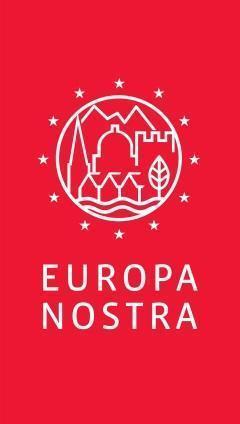 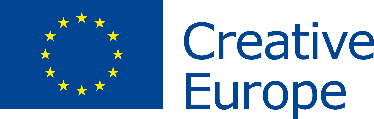 SAJTÓKÖZLEMÉNYMagyarországon három projekt nyerte el az Európai Unió Kulturális Örökség Díjat / a 2020-as Europa Nostra Díjat Brüsszel / Hága, 2020. május 7.Az Európa-nap ez évi május 9-ei ünneplésére készülve az Európai Bizottság és az Europa Nostra büszkén hirdeti ki a 2020-as év Európai Unió Kulturális Örökség Díj és Europa Nostra Díj nyerteseit. A kulturális örökségvédelem terén végzett kutatásaik, figyelemfelkeltő és értékmentő munkájuk, tudatosító és oktatói tevékenységük elismeréseként 15 országból összesen 21 díjazottat tüntettek ki (a díjazottakkal kapcsolatos bővebb információkért lásd a lenti listát). Az idei év díjazottjai között Magyarországról három kiemelkedő projektet találunk: A Szépművészeti Múzeumét a Megőrzés kategóriában; a Gödöllői Királyi Kastély Egy Kastély titkos élete címet viselő kiállítását és az UCCU Roma Informális Alapítványét, mindkettőt az Oktatás, képzés és figyelemfelkeltés kategóriában. A kulturális örökség tisztelőinek és támogatóinak lehetősége nyílik online szavazni kedvenc díjazottjukra, és így eldönteni, hogy melyik projekt kapja az idei év Közönségdíját. A jelenlegi korlátozások idején az Európai Bizottság és az Europa Nostra azt reméli, hogy egy nagyobb létszámú közönséget inspirálhat a díjnyertes alkotások megismerésére és három kedvencük másokkal történő megosztására. A Közönségdíj kihirdetésére nyár után kerül sor. A Nagydíj nyerteseinek nevét, akik mindegyike 10 000 € pénzjutalomban részesül, szintén ezen eseményen tárják a nyilvánosság elé. „A COVID-19 krízis egyértelművé tette, hogy milyen fontos a kultúra és a kulturális örökség szerte Európában a közösségek számára. Most, amikor több százmillió európai korlátozások között él, a kulturális örökségünk közelebb hozza egymáshoz az embereket, jobban, mint korábban bármikor. Az idei Európai Unió Kulturális Örökség Díj és az Europa Nostra Díj nyertesei inspiráló és erős példái mindennek, mivel igazán hozzájárulnak egy összetartóbb, egységesebb és rugalmasabb Európa létrejöttéhez.” - mondta Mariya Gabriel, Európai Innovációs, Kutatási, Kulturális, Oktatási és Ifjúsági Biztos. „A mostani, embert próbáló időkben díjazottjaink, sikertörténetükkel arról, hogyan lehet a hátrányokat legyőzni szakértelem, odaadás és csapatmunka révén, a remény igaz hírvivői. Ezen példaértékű díjazott projektek igazolják, hogy kulturális örökségünk létfontosságú a pandémia okozta traumából történő fizikai és mentális felépüléshez. Közös örökségünk és ezek őrzői mindehhez sokféleképp járulhatnak hozzá: akár úgy, hogy kulturális tartalmaikat digitalizálással hozzáférhetővé teszik, vagy a konkrét helyreállítási és rehabilitációs munkák végrehajtásával a városok és falvak társadalmi és gazdasági újjászületéséhez” - nyilatkozta Hermann Parzinger, az Europa Nostra ügyvezető alelnöke.Az Európai Unió Kulturális Örökség Díjat / Europa Nostra Díjat az Európai Bizottság alapította 2002-ben, mely azóta is az Europa Nostra - a civil társadalom kulturális örökségért elkötelezett európai hangja kezelése alatt áll. A díjak az Európai Unió Kreatív Európa programjának támogatását élvezik. A díjak nyerteseit szerte Európából a terület szakértőiből álló, független zsűri választotta ki, a 30 európai országból szervezetek és magánszemélyek által benyújtott pályázatok alapos értékelése után. Továbbá úgy döntött, hogy három Europa Nostra Díjat ítél oda az EU Kreatív Európa programjában részt nem vevő európai országnak - nevezetesen Svájcnak és Törökországnak - figyelemre méltó örökségmegőrző eredményeikért.2020-ban két új ILUCIDARE különleges díjat ítélnek oda az Európai Unió Kulturális Örökség Díj / Europa Nostra Díj pályázatban résztvevők számára. Az ILUCIDARE díjazottjait május 28-án teszik közzé. Az ILUCIDARE egy olyan projekt, amelyet a Horizont 2020 finanszíroz, azzal a céllal, hogy létrehozzon egy nemzetközi hálózatot, amely népszerűsíti a kulturális örökséget, mint az innováció és a nemzetközi kapcsolatok forrását.Díjazottak - 2020(névsor szerinti sorrendben)Megőrzés kategória (Conservation)Rubens' Garden Screen and Garden Pavilion, Antwerp, BELGIUMHvar's Arsenal, CROATIAEpitaphs of the University Church of Leipzig, GERMANYThe Museum of Fine Arts, Budapest, HUNGARYBasilica of Santa Maria di Collemaggio, L’Aquila, ITALYLocHal, Tilburg, THE NETHERLANDSSubterranean Caves and Wineries of El Cotarro, province of Burgos, SPAINThe Iron Bridge, Shropshire, UNITED KINGDOMKutatás kategória (Research)Tramontana Network III, FRANCE/ITALY/POLAND/PORTUGAL/SPAINTurin Papyrus Online Platform (TPOP), ITALYScanning for Syria, THE NETHERLANDSElkötelezett szolgálat (Dedicated Service)Mr. Don Duco, THE NETHERLANDSOktatás, képzés és figyelemfelkeltés kategória (Education, Training and Awareness-raising)Cross-border Collaboration for European Classical Music, CZECH REPUBLICArolsen Archives Online, GERMANYThe Secret Life of a Palace, Gödöllő, HUNGARYUccu Roma Informal Educational Foundation, HUNGARYAuschwitz. Not long ago. Not far away, POLAND/SPAINThe Ambulance for Monuments, ROMANIAHárom Europa Nostra Díj két olyan ország részére is odaítélésre került, melyek nem vesznek részt az EU Kreatív Európa programjában. Megőrzés kategória (Conservation)Manor Farm of Bois de Chênes, SWITZERLANDElkötelezett szolgálat kategória (Dedicated Service)Société de Lecture, Geneva, SWITZERLANDOktatás, képzés és figyelemfelkeltés kategória (Education, Training and Awareness-raising)SARAT - Safeguarding Archaeological Assets of Turkey, TURKEYSzépművészeti Múzeum, Budapest, MagyarországA Szépművészeti Múzeum Budapestnek egy reprezentatív helyszínén, a magyar történelem meghatározó személyiségeinek emléket állító Hősök terén épült. A múzeum 1900 és 1906 között épült Schickedanz Albert és Herzog Fülöp építészek tervei szerint. Az épület a 20. század derekát követően számtalan szakszerűtlen átalakításon esett át. Ezeken keresztül jól érzékelhető, hogy időközben milyen hatalmas változáson ment keresztül a kultúrális és épített örökséggel kapcsolatos gondolkodás. Mindezt számos más olyan példa is alátámasztja, amelyek során a helyreállítás időben elhúzódó folyamatként valósult meg. A múzeum térrendszerének és pompázatának a rekonstukciója a Szépművészeti Múzeum vezetősége és Mányi István építész közötti együttműködésnek az eredménye.A Szépművészeti Múzeum - gazdag műtárgy-gyűjteménye és az itt őrzött kiemelkedő művészeti alkotások okán - egyike Európa legprominensebb múzeumainak. Az épület egyúttal kivételes példája az eklektikus építészetnek is. Nem egyszerűen egy múzeum, hanem a főbb építészeti korokat is elénk tárja. Az épület - hasonlóan a 19. század más európai múzeumaihoz - egy jelentős alapterületű belső udvar köré szerveződik. A Reneszánsz csarnok, valamint két oldalán a Ión és a Dór termek, a Román csarok, a Barokk csarnok és a Michelangelo terem mindegyike különböző építészeti stílusokat idéz fel, színekben gazdag burkolatokkal és falfestményekkel. Mindez jól érzékelteti, hogy épület tudatosan azzal a didaktikai szándékkal létesült, hogy bemutassa a Magyarországon nem megtalálható, vagy lényegében eltűnt építészettörténeti korokat. A Szépművészeti Múzeum épülete figyelemre méltó példája a 19 századra, valamint a 20. század első éveire jellemző múzeumi trendeknek, amikor általánosan elterjedt volt középkori és reneszánsz remekművek másolataiból gyűjteményeket létrehozni.A Szépművészeti Múzeum építészeti koncepciója a II. Világháborút követő évtizedek alatt idejét múlttá vált, és a múzeummal szemben megnövekedett igények kielégítése számos szakmaiatlan bevatkozást eredményezett, amelyek igen negatív hatást fejtettek ki az épület eredeti kialakítására nézve. A Román csarnok esetében jól tükrözi a devalválódás mértékét, hogy a teret hosszú időn keresztül raktárként használták, teljesen elzárva a közönségforgalom elől.2018-ban a múzeum egy három évtizeden át tartó folyamat lezárásaként nyitott meg újból. Ennek a folyamatnak a során helyreállították a szakszerűtlen átalakítások által okozott károkat, és ezzel egyidőben otthont kaptak az épületben azok a rendeltetések, amelyek nélkülözhetetlenek egy modern múzeumban. A múzeum megőrizte működőképességét ezalatt a hosszú időszak alatt is, és a látogatók most ismét azt az arcát fedezhetik fel, amelyet a tervezők eredetileg elképzeltek.A zsűri értékelése alapján az eredmény “egy 20. század elején épült múzeum pompájának példaértékű helyreállítása. Hosszútávra előretekintő, átgondolt programot mutat fel a budapesti Szépművészeti Múzeumnak - mint Európa egyik meghatározó intézményének - a méltó rangjára való visszaemelése céljával, megfontolt építészeti filozófiával alátámasztva. A kortárs megoldások egyfelől illeszkednek az eredetileg megtervezett építészeti környezethez, másfelől kiszolgálják a múzeumokkal szemben jelentkező új igényeket is.” Egy kastély titkos élete (Gödöllő, Magyarország)Ez a projekt a Gödöllői Királyi Kastély történelmének egy kevésbé ismert korszakára hívta fel a figyelmet. Az 1950es évektől egészen a szocializmus 1990-ben történt bukásáig a Kastély épülete két részre tagolódott, ezek egyike a Fővárosi Tanács Szociális Otthona számára volt kijelölve, a másik pedig a szovjet hadsereg laktanyájaként működött, illetve néhány szobát kiutaltak lakásként a katonatisztek és családtagjaik számára. Ebben az oktatási és figyelemfelhívó projektben aktívan vettek részt 12 és 18 év közötti diákok. Közreműködtek a koncepció fejlesztésében, a Kastély történelmének kutatásában, és a kiállítás megtervezésében, kialakításában, reklámozásában. A projektet teljes mértékben a Gödöllői Királyi Kastély finanszírozta.A II. világháborút követő időszakban a XVIII. században épült Kastély kiterjedt épületegyüttesének állapota hamar leromlott. 1990-ben az idősek otthonának elköltöztetését és a szovjet hadsereg kivonulását követő építési, helyreállítási munkálatoknak köszönhetően a Királyi Kastély hamar a régi fényében tündökölhetett, eltörölve ezzel számos nyomát a XX. századi történelmének. Annak érdekében, hogy ezen időszak történetét újra megismerhessék, a muzeológusok és egy csapat elkötelezett diák a környező lakosság visszaemlékezéseinek összegyűjtésébe kezdett, interjúk készítésével és rögzítésével.A megkérdezett helyi polgárok, akik nagy része az idős generációhoz tartozott, a szovjet katonákkal és az otthonban velük együtt élő társaikkal való kapcsolatukról, a rájuk bízott feladatokról, a helyi szokásokról és a különleges eseményekről meséltek a diákoknak. A fiatalok meglepődve tapasztalták, hogy sokuknak kellemes emlékei vannak erről az időszakról, és hogy jó néhányan közeli barátságot ápoltak a szovjet katonákkal, ami a kivonulásuk után is sokáig megmaradt. Ezek a visszaemlékezések most már megőrződnek az utókor számára.A diákok részt vettek egy alapszintű kiállításrendezői tréningen, és a katonai levéltárban történő kutatásuk során végig szakmai segítséget kaptak. Mindezeken felül részesei lehettek egy régészeti ásatásnak is a Kastély pincéjében, melynek során számos műtárgyat feltártak és megtisztítottak. A kiállítás olyan termekből állt, amelyek berendezése felidézte az egykori laktanyák, tiszti lakások, és az idősek otthonának hangulatát, kiegészítve a helyiek elbeszéléseivel és műtárgyakkal. A diákok tárlatvezetőként is tevékenykedtek, illetve tematikus események megszervezésében is aktívan részt vettek. Közülük néhányan ma is rendszeresen visszatérnek a Kastélyba azzal a szándékkal, hogy a szakmai munkákba becsatlakozzanak.A kiállításnak speciális jelentősége van európai szinten is, mivel a helyi lakosok szemével enged betekintést a háború utáni időszakba.„A fiatalok minden tekintetben aktív résztvevői voltak az Egy Kastély titkos élete projektnek. Az, hogy ilyen kiemelkedő szerepet kaptak a folyamatban, a képességeik körének bővüléséhez vezetett, szakértő muzeológusok felügyelete mellett. Rengeteget kommunikáltak ezen időszak átélőivel. Köszönhetően annak, hogy elmesélhették történeteiket, a lakosság a folyamat kezdetétől fogva bevonásra kerülhetett a projektbe. Az elbeszéléseiket összegyűjtötték, így azok most már megőrződnek, és ez a bonyolult, összetett örökség újraértelmeződött a fiatalok által egy új közönség számára. Az online kiállítás pedig biztosítja a széles körű hozzáférést” – mondta a zsűri.Uccu Roma Informális Oktatási Alapítvány, MAGYARORSZÁGA romák alkotják a legnagyobb nemzetiségi csoportot Magyarországon és Európában. Az évszázados megosztott örökség és történelem ellenére, a romáknak mégis még mindig számos nehézséggel kell szembe nézniük úgy, mint diszkrimináció, bűnbakkeresés, intolerancia és a társadalmi kirekesztés problémája. Magyarországon, akárcsak más romák lakta európai országokban, az intolerancia fő oka a közösségek közötti interakció hiánya, valamint a roma történelem és kulturális örökség ismeretének hiánya. A széles körben elterjedt probléma megoldása érdekében az Uccu Roma Informális Oktatási Alapítvány több oktatási workshopot tart Magyarországon, négy városra, Budapestre, Pécsre, Miskolcra és Ózdra összpontosítva.Az alapítvány nyolc különböző oktatási modult kínál a kultúrák és közösségek közötti interakció és érzékenyítés, valamint a roma kulturális örökségéhez és történeleméhez kapcsolódó témákban. Ezen tevékenységek közül a legnépszerűbb a VIII. kerületi séta Budapesten, illetve a pécsi városi séta. A budapesti VIII. kerületet sokszor nem tartják biztonságosnak, mert csak romák által lakott kerületnek tekintik. Ezek az interaktív séták - angol és magyar nyelven – arra invitálják a résztvevőket, hogy fedezzék fel a kerületet és annak roma kulturális örökségi kapcsolatát. A tevékenység sikerének köszönhetően, a séták az Uccu Alapítvány első társadalmi vállalkozásává nőtte ki magát. Az Uccu csapatába tartoznak azok a közösséget alkotó 18–35 éves roma fiatalok, akik az alapítvány képzése során elsajátítják az Uccu módszertanát, majd vezetik az általános és középiskolákban tartott workshopokat országos szinten. Ezek a roma moderátorok, a résztvevők közötti nyílt párbeszédet segítik elő a roma kulturális örökség, történelem és művészet megismertetése révén így csökkentve a romákról kialakult tévhiteket.A kezdeményezés egyik legfontosabb hosszú távú hatása a fiatal roma önkéntesek személyes fejlődése. A program hangsúlyt fektet arra, hogy a roma fiatalok moderátor és munkatapasztalatot szerezhessenek, és arra ösztönözi őket, hogy büszkék legyenek gazdag örökségükre, ami erősebbé teszi identitásukat.„Ez az alulról indított kezdeményezés a roma embereket megerősítve foglalkozik az intoleranciával és a társadalmi kirekesztéssel elősegítve az interakció, párbeszéd, valamint a roma kultúra ismeretének megosztását és megértését. Az Uccu Roma Informális Oktatási Alapítvány programja a Faro Egyezmény alapelveivel összhangban bátorítja a személyes fejlődést és jó életminőséget egy békés és demokratikus közösség felépítéséhez, tiszteletben tartva a kulturális sokszínűséget. A programnak sikerült létrehoznia egy olyan fiatal roma aktivistákból álló hálózatot, akik közvetítőként működnek, biztosítva a közösség képviseletét. A társadalmi innováció nagyszerű példájaként, az Uccu Roma Informális Oktatási Alapítvány egy összetartóbb társadalom felépítéséhez, kulturális örökséget használva teremt a mindennapokban platformot tapasztalatcsere és párbeszéd számára. Ez alkalmazható lehet sok más országban, ahol ezek a problémák jelen vannak” - hangsúlyozta a zsűri.HáttérinformációkEurópai Unió Kulturális Örökség díj / Europa Nostra-díj Az Európai Unió Kulturális Öröksége díjat / Europa Nostra díjat 2002-ben hirdette meg az Európai Bizottság, az Europa Nostra szervezettel partnerségben. A Díj az örökségi értékek megőrzésével-helyreállításával, kezelésével, kutatásával, a vele kapcsolatos oktatással és képzéssel foglalkozó legjobb gyakorlatokat-példákat ismeri el és mutatja fel. Ily módon hozza közelebb az kulturális örökséget Európa polgáraihoz, és mozdítja elő a kulturális örökségnek, mint az európai társadalom és gazdaság stratégiai forrásának a még erőteljesebb elfogadottságát.  A díjat az Európai Unió Kreatív Európa programja támogatja. Az elmúlt 18 évben, civil szervezetek és egyéni jelölések alapján 39 országból 3150 jelölés érkezett a díjra. A jelölések számát tekintve, 542 projekttel Spanyolország a listavezető, őket követi Olaszország 318 jelöléssel és dobogós még az Egyesült Királyság, 308 jelöléssel. Kategóriák tekintetében a megőrzés témájában érkezett a legtöbb jelölés (1794), ezt követi az oktatás, képzés és tudatosítás (601), majd a kutatás (395) és végül az örökségvédelem területén nyújtott kiemelkedő teljesítmények (360). 2002 óta a független szakértői zsűri 34 országból 533 nyertes projektet hirdetett ki. A díjazottak számát tekintve, 70 díjazott projektjével szintén Spanyolország a listavezető. Majd következik az Egyesült Királyság 62 nyertes projekttel, és Olaszország, 47 díjazottal. Ami a kategóriákat illeti, a megőrzés témájában 300, az oktatás, képzés és tudatosítás terén 89, az örökségvédelem területén nyújtott kiemelkedő teljesítmények területén 78, és végül a kutatás terén 66 sikeres projektet hirdettek. A nyertes projektek közül az elmúlt 18 évben 123 Nagydíjat hirdettek ki és mutattak be, valamennyien 10.000 eurós támogatásban részesültek.  A Díjak 2021-es évre vonatkozó pályázati felhívása már megnyílt, és a jelentkezési űrlapok elérhetők a Díj webhelyén. Nyújtsa be példaértékű projektjét, és ossza meg tapasztalatait és sikerét!Az Európai Unió Kulturális Örökség díja / az Europa Nostra-díj az elmúlt évek alatt megerősítette az európai örökségvédelmi szektor hatékonyságát azáltal, hogy rávilágított a jó gyakorlatokra, bátorította a tudás megosztását és elősegítette a különböző csoportok közti kapcsolati háló kialakítását. Ugyanakkor a nyertesek számára is számos előnyt nyújtott, hozzájárult a projektek nemzeti és nemzetközi megismertetéséhez, további támogatásukhoz és a projekt iránt érdeklődők körének bővítéséhez. Másfelől pedig azáltal, hogy felmutatta az értékek európai jellegét, felhívta a figyelmet a közös örökségünkre. A díj kulcsfontosságú jelentőséggel bír az európai örökségvédelem támogatásának népszerűsítésében. Europa NostraAz Europa Nostra az európai örökség megőrzésével és védelmével foglalkozó civil szervezetek szövetsége. Európában több, mint 40 országra kiterjedően, de azokon túl is, az európai kulturális és természeti örökség megőrzése és megismertetése érdekében elkötelezett civil társadalom szószólója. Az 1963-ban alapított Europa Nostra napjainkra Európa legreprezentatívabb és legbefolyásosabb örökségi hálózatának számít. Az Europa Nostra küzd a veszélyeztetett európai örökség megmentéséért, különösen is „a 7 Legveszélyeztetettebb” program keretében. A kiemelkedő teljesítményt ismeri el és honorálja az Európai Unió Kulturális Öröksége díj / Europa Nostra díjjal. Törekvései közé tartozik az örökséggel kapcsolatos európai stratégiák és politikák kialakításában való részvétel, ezért együttműködik az Európai Unió intézményeivel és az Európai Örökségi Szövetség 3.3. koordinátoraival is. Kreatív Európa A Kreatív Európa uniós program kulturális és kreatív ágazatok támogatását tűzte zászlajára, mellyel munkahelyteremtést és fejlődést is szeretné elősegíteni. A program teljes költségvetése a 2014–2020 közötti időszakra 1,46 milliárd euró. A szervezet támogatja az európai örökség különböző területeit, színművészetet, képzőművészetet, interdiszciplináris művészetet, könyvkiadást, filmművészetet, a televíziózást, a zeneművészetet és videojátékok készítését, csakúgy, mint több tízezernyi művészt, kulturális és audiovizuális szakember működését, akik számára a pénzügyi támogatás lehetővé teszi, hogy Európa-szerte kamatoztathassák tudásukat, új közönségek elé jusson el tehetségük, és ismereteiket a digitális korszak követelményei szerint bővíthessék.ELÉRHETŐSÉGEKEuropa NostraAudrey Hogan, Programmes Officer
ah@europanostra.org, T. +31 70 302 40 52;  M. +31 63 1 17 84 55 Joana Pinheiro, Communications CoordinatorM. +31 6 34 36 59 85European Commission Susanne Conze, susanne.conze@ec.europa.eu+32 2 2980236The Museum of Fine ArtsDaniel Manyi, manyistudio@manyistudio.hu The Secret Life of a PalaceTamás Ujváry, titkarsag@kiralyikastely.hu Uccu Roma Informal Educational FoundationJudit Ignácz, uccualapitvany@gmail.com TOVÁBBI INFORMÁCIÓKA nyertes projektekről:Information and jury’s comments, Photos and Videos (in high resolution)Press release in various languagesCreative Europe website Commissioner Gabriel’s websitewww.manyistudio.huwww.kiralyikastely.huwww.uccusetak.hu/en/www.uccualapitvany.hu/english